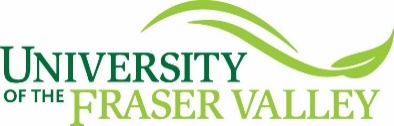 MemoTo:James Mandigo, Provost and VP, AcademicFrom:[Dean], [Faculty]Cc: [Department Head/Director], [Assistant to the Provost], [Associate Director, PDQA]
[If graduate program, AVP, Research, Engagement, & Graduate Studies], [pdqa@ufv.ca, and other relevant assistants]Subject:Program Suspension: [Program], [Department/School], [Faculty/College]Date: [current dATE]SECTION 1 - Program InformationAny further program information (credential, etc.)SECTION 2 - Effective DateSemester the program suspension would take effect (i.e., first term program will not register students)SECTION 3 - Length of SuspensionRequest suspension for:  1 year 2 yearsSECTION 4 - RationaleClearly and precisely present the rationale for suspension with consideration to the following:insufficient resourceslow enrolment or demanddeclining employment opportunities for graduatescurricular issuesinability to provide appropriate educational environment and/or supportsdecline in quality or the inability to meet required program outcomesthe program is being reviewed for renewal or restructuringSECTION 5 – Work PlanDescribe how the suspension time will be used to address the reasons for suspension. SECTION 6 – ConsultationConsultation must take place, and evidence provided, prior to the recommendation being approved. When timelines and decisions are pressing, the consultation process may be abridged or expedited depending on the nature of the circumstances and the summary must include the following stakeholders:Department/SchoolAcademic AdvisingFaculty/College CouncilBudget Officeshort term impact on space (employee and instructional)short-term impact on operating budget and resources dedicated to the suspended programfor graduate programs, Associate Vice-President, Research, Engagement, & Graduate Studies.SECTION 7 - Accommodation PlanDescribe or attach the plan to suspend admissions, and include where appropriate, accommodations for students who are already enrolled in the program, and any measures to mitigate the effects of the program suspension.SECTION 8 - Communication PlanThe Department Head/Director, in consultation with the Dean and Provost, will develop the communication plan which must be detailed here or attached to this memo. After approval, the Department Head/Director executes the communication plan. The plan must include the following areas and specify the approval and effective dates:existing studentsOffice of the RegistrarAcademic Calendar EditorUndergraduate Education Committee (or Graduate Studies Committee)Academic Planning and Priorities CommitteeAcademic Advising CentreUniversity RelationsFaculty/College Councils affectedothers as neededexternal stakeholders, if relevantSECTION 9 – Additional Relevant InformationList here and attach any other documents that may be relevant, e.g., memo from the department.